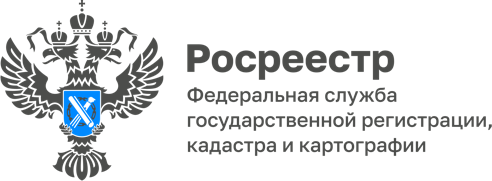 27.06.2023Преимущества электронной ипотекиВ Адыгее успешно работает проект «Электронная регистрация сделки за 1 день». Жителям нашей республики доступно оформление и регистрация недвижимости по договорам купли-продажи за один день без необходимости посещать МФЦ.«Если еще недавно граждане нашего региона не могли и помыслить о регистрации ипотеки в Росреестре за один день, то сегодня так проходят многие сделки. На сегодняшний день показатель по доле электронной ипотеки составляет  83% (средний показатель по Российской Федерации - 80%)», - отметила руководитель регионального Управления Росреестра Марина Никифорова.Электронная регистрация ипотеки обладает рядом преимуществ:— направить документы можно в любое время суток, в любом месте, в отношении любого количества объектов;— заявителям не нужно обращаться в МФЦ для подачи и получения документов, предварительно записываться на прием или ожидать свою очередь;— в рамках проекта срок регистрации сделок в Росреестре при отсутствии замечаний составляет всего 24 часа вместо установленных стандартных 5—7 рабочих дней;— выписка из единого государственного реестра недвижимости поступит на электронную почту заявителя автоматически;— электронные документы по юридической силе равнозначны бумажным юридическую силу. Они более удобны в хранении, защищены от просмотра третьими лицами, потери и похищения.Электронным способом регистрации ипотеки в настоящее время пользуется огромное количество потребителей государственных услуг и большинство ведущих банков Российской Федерации.Поэтому очевидно, что на сегодняшний день электронная форма подачи документов на государственную регистрацию ипотеки – наилучший вид представления документов в орган регистрации прав.------------------------------------Контакты для СМИ: (8772)56-02-4801_upr@rosreestr.ruwww.rosreestr.gov.ru385000, Майкоп, ул. Краснооктябрьская, д. 44